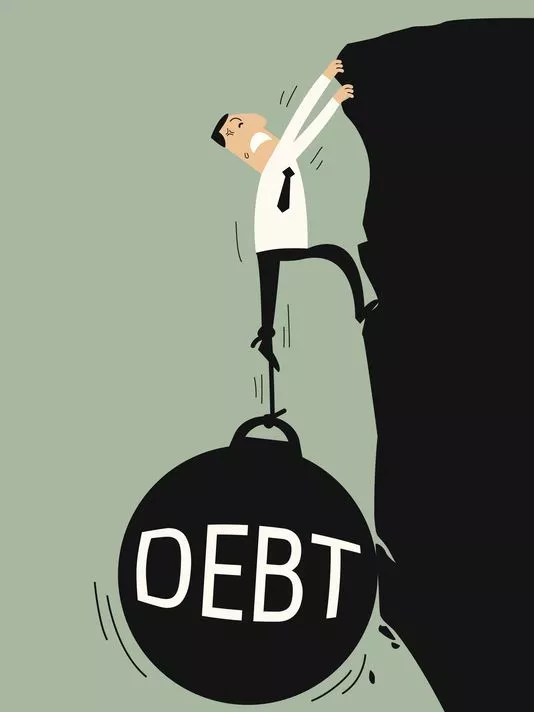 I. Balancing the Budget:	Balanced Budget - 	Budget Surplus -	Budget Deficit - II. Government Response to Debt/Deficit:	a. Government can _________________________________________________________	b. Governments can _________________________________________________________III. Debt vs. Deficit:	a. Deficit - 	b. Debt - IV. Problems with National Debt:	a. If there is a large national debt	b. The government borrows ____________________________________________________		1. Bonds are		2. Government bonds are purchased		3. 		4. If people are _________________________________________________________	c. The government must pay